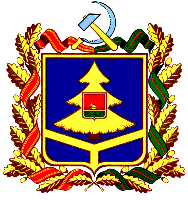 Департамент образования И НАУКИ Брянской областиГосударственное автономное учреждение дополнительного профессионального образования«БРЯНСКИЙ ИНСТИТУТ ПОВЫШЕНИЯ КВАЛИФИКАЦИИРАБОТНИКОВ ОБРАЗОВАНИЯ»Руководителям муниципальных органов управления образованиемБрянской области Во исполнение приказа департамента образования и науки Брянской области от 14.09.2021 г. № 1306 "Об организации работы по повышению функциональной грамотности обучающихся в 2021-2022 учебном году", регионального плана национального проекта «Образование» по реализации мер, направленных на формирование и оценку функциональной грамотности обучающихся образовательных организаций на 2021-2022 учебный год просим Вас организовать изучение информационно-методических материалов образовательного события «Марафон функциональной грамотности» (https://apkpro.ru/deyatelnostakademii/marafonfunktsionalnoygramotnosti/), а также форума «Тенденции и векторы развития общего образования» (https://instrao.ru/index.php/forum) управленческими командами и педагогами образовательных организаций. Ректор 								П.В. МатюхинаИсполнитель:Т.В. Ляшенко, старший преподаватель отдела мониторинга и аналитики ЦНППМ, 59-94-20 (доб.232)       ИНН 3234014251КПП 325701001ОГРН 1023202747809001241021, Россия, г. Брянск,ул. Димитрова, дом 112,тел.: 8 (4832) 59-94-20,E-mail: bipkro_br@mail.ru№ ____________           от «___» _________________ 2021 года